 南京医科大学附属逸夫医院体检预约流程及须知一、检前体检预约流程1、请您扫码关注“南医大附属逸夫医院健康管理中心”公众号进行体检预约。预约成功后方可体检。流程如下：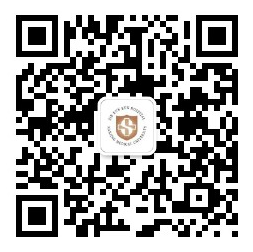 预约注意事项：如系统中出现团体信息不存在，需进一步核实个人身份证信息或电话号码与前期报送是否一致，如有误，请及时联系部门体检负责人进行更改。预约时间段满额时系统自动关闭。三、体检登记流程1、请所有参检人员持本人身份证（护照本），按照预约日期和时间段至逸夫医院门诊楼四楼健康管理中心接待处，登记并打印体检指引单后，至各科室完成检查。2、体检当日如有疑问可与现场工作人员联系，负责协调。3、体检要求：请各位参检者严格按照预约日期及时间段前来体检，如您未在预约时间段前来，体检系统将无法打印体检指引单。如：预约7:30-8:00，请于此时间段内进行体检；预约8:00-8:30，请于此时间段内至体检中心；预约8:30-9:00，请于8:30后至中心，不得提前进行，感谢配合！四、体检注意事项1、检查前三到五天饮食宜清淡。检查前一日，晚餐时禁饮酒，晚餐后禁食，午夜后完全禁食禁饮。2、需空腹检查项目：①肝胆脾胰双肾（空腹彩超）②血液检查项目。空腹采血请尽量在9:30前完成。3、妇科相关检查仅限于已婚者并避开月经期，已受孕者勿做妇科检查。4、尿液标本的留取请采集中间段清洁尿液，女性尿检请避开月经期，并在留取尿液标本后再进行妇科检查。5、体检当日避免穿戴有亮片装饰的上衣、连衣裙和连裤袜，请勿配戴饰品。备孕者、受孕者和哺乳期女性勿做X胸片或CT。6、体检前请详细阅读体检指引单。7、全部检查项目完毕后，将体检指引单交给前台工作人员，以便出具体检报告。五、检后体检报告查询流程、1、登录账号身份证号，默认密码：111111 2、外籍人员（无中国公民身份证者）暂时无法线上查询体检报告3、健康管理专家咨询电话：025-87115911（咨询时间: 工作日8：00-11：30、 13：30-16:30）4、健康管理中心接待处电话：025-87115619（咨询时间：工作日8：00-17：00）